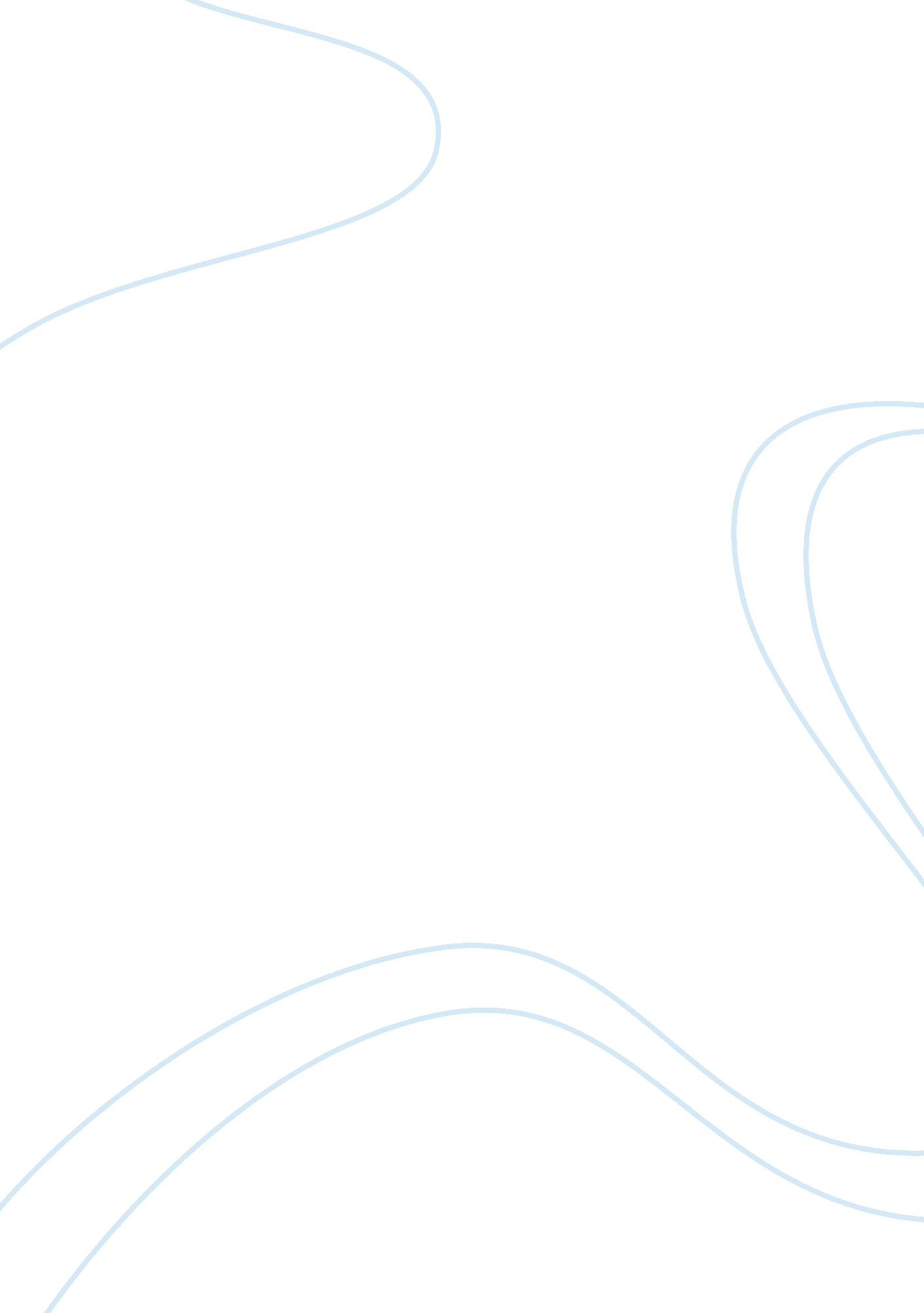 Feasibility analysis of book exchange website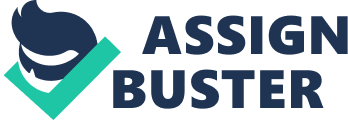 Feasibility Study Report By Contents Contents 2 Executive Summary 3 Operating costs 6 Project Schedule 7 Conclusion 8 In this report I have presented detailed analysis of development of the online book sharing website. This report has offered a detailed and comprehensive analysis of the different areas of implementation of this website. This project is feasible because its basic ideas are unique. I hope that this report will offer a deep insight into overall system development, implementation, and feasibility analysis. 8 
Bibliography8 
Executive Summary 
The emergence of information technology has transformed the techniques we use for carrying out business activities, as well as other fields of life. Implementation of computer and IT technology has completely transformed the operational structure of every field of life. This intended project is about the development of an online website system which will be useful for students. This web based system will be an online book exchange website. This website will offer the opportunity to students to obtain free books online trough exchanging them to others at the same website. This feasibility report is aimed to offer a detailed overview of the system development for facilitating the people for obtaining books online by exchanging them to others. 
Background Information 
The development of the online business website system offers an opportunity to become a part of global ecommerce community. The development of an online website for exchanging books and offering them to student at no cost needs elaboration of the main revenue source of the business. In the intended website it is expected to implement an effective ecommerce revenue model. We have researched and found that for such type of the website the web based promotion or pay-per-click revenue model will be appropriate. The main aim of this business website is to develop and implement a system that offers the business a better opportunity and facilitate the people to access free books and exchanging your books to others. The next main financial aim of this project is to generate revenue for business through establishment of an effective revenue model on the web. 
Proposed Website 
The proposed website is for the exchanging costly and less available books to the other students/people on the web. The main aim of the this website is to offer a better and greater opportunity regarding the establishment of a common and innovative platform for exchanging huge collation of books to overall students and book lovers community. 
Overview of the website 
This website will be an innovative project of its nature that is aimed to offer the people to obtain book of any cost. However this website also produces a feeling of goodness to other about sharing the valuable knowledge sources to them. 
The main objective of the website 
I have defined the main objective of this web site that is the implementation of a new web based system that offers huge advantages to people in searching free books those are so costly to buy. There is also a main objective of this system is to generate the revenue for the business through implementation of an effective revenue model. 
Main Solution 
We will find solutions to several problems such as: 
Costly Books 
Difficulty in accessing special type of books 
Absence of a main plate form regarding the accessing books 
No sharing of books those are less available 
Knowledge sharing 
Advantages of the Proposed Website 
The main advantages regarding the implementation of this websites project are (for visitors): 
Free books availability (by exchanging instead of paying) 
Easy access 
Less complexity is book sharing 
Access to valuable source of knowledge 
Easy management of books 
Knowledge sharing 
Disadvantages of the Proposed Website 
We will have following disadvantages regarding the website system implementation; 
Complex structure regarding sharing of books 
Difficult to manage each user account and handling number of sharing and books submitted 
Technical Feasibility 
This website will comprise the following aspects regarding the better system operations for the user; 
Usability 
Simplicity 
Complacence 
Relevance 
Measurability 
Verifiability 
Hardware and software requirements 
We will require following hardware and software for online book sharing website development; 
P4 computers 
Windows XP operating system 
PHP for website development 
SQL Server 2008 for books database 
Dreamweaver for website designing 
CASE tool for designing of system 
Staffing requirements 
Following staff will be required regarding the development and implementation of system; 
Project manager 
Analyzer 
Website designer 
Coder/Developer 
Tester 

Financial Feasibility 
Start-up costs 
System purchase P4 cost- $400 
All Software purchasing- $500 
Domain Name- Cost: $9/year 
Hosting- Cost: $30 
Web design as well as graphics development time- Cost: 60 to 150 hours ( for approximate 15 page Website) 
Operating costs 
Web site Maintenance- Cost: $500 to $1250 a year 
Web design updating - Cost; $395. 00 and $ 186 per year 
Additional cost - Cost: $1. 00 to $200. 00 for some extra facilities 
Project Schedule 
TASKS 
TOTAL DURATION 
Start Date 
End date 
Old system analysis 
10 days 
2-10-09 
13-10-09 
Requirement gathering 
20 days 
16-10-09 
10-11-09 
Planning for system development 
12 days 
13-11-09 
28-11-09 
Resource planning 
6 days 
29-11-09 
6-12-09 
Design development 
20 days 
7-12-09 
3-1-09 
System development 
35 days 
4-1-09 
22-2-09 
Hardware purchase 
10 days 
23-2-09 
5-3-09 
Hardware implementation 
15 days 
6-3-09 
26-3-09 
Website implementation 
10 days 
27-3-09 
9-4-09 
Testing 
20 days 
10-4-09 
7-4-09 
Quality assurance 
10 days 
9-4-09 
22-4-09 
Finalizing 
5 days 
23-4-09 
29-4-09 
Final Recommendation 
In this project we will recommend the implementation of an effective revenue model. For the enhanced business gain we need to implement an efficient revenue model which could manage the business in an enhanced way. 
Conclusion 
In this report I have presented detailed analysis of development of the online book sharing website. This report has offered a detailed and comprehensive analysis of the different areas of implementation of this website. This project is feasible because its basic ideas are unique. I hope that this report will offer a deep insight into overall system development, implementation, and feasibility analysis. 
Bibliography 
Dix, A., Finlay, J., Abowd, G., & Beale, R. (1998). Human-Computer Interaction. Hillsdale: Prentice Hall. 
Helander, M., Landauer, T., & Prabhu, P. (1997). Handbook of Human-Computer Interaction. Amsterdam: Elsevier Science Pub Co. 
Kerzner, H. (2006). Project management: A systems approach to planning, scheduling, and controlling. New Jersey: John Wiley & Sons. 